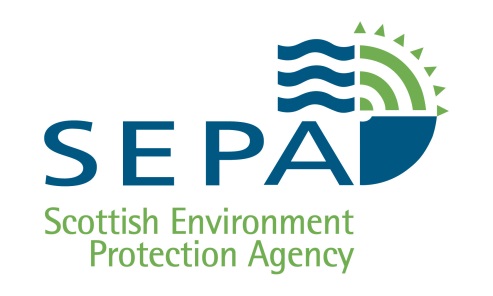 Radioactive Substances Act 1993 (as amended)MODULAR APPLICATION FORMSECTION 7 Radioactive Waste Disposals by Transfer to Another PersonKey: (N) = new request, (I) = increase requested, (R) = reduction requested, (U) = unchangedRadioactive Waste Disposals by Transfer to Another Person7a Please indicate by which route you intend to dispose of radioactive waste by transfer to another person (see guidance note on p34)              To a Waste Permitted Person - complete questions 7a, 7b, 7c, 7d and 7e                 To a Person Outwith the UK - complete questions 7a, 7b, 7c, 7d, 7f and 7g                 To another person, please complete questions 7a, 7b, 7c and 7d and give details below:7b Please provide the information requested in the table below(see guidance note on p35 & use the key indicators specified below the table)Physical form of the wasteRadionuclide or group of radionuclidesMaximum annual activity (Bq)Maximum annual volume (m3)Which person will the waste be transferred to?7c. Please give details of any non-radioactive properties of the waste and confirmation that the chosen disposal route is suitable for radioactive and non-radioactive properties.(see guidance note on p35)7d. Please describe contingency arrangements if your planned transfer routes become unavailable. (see guidance note on p36)Transfer to a waste permitted person 7e. For all waste streams identified in table 7b please provide details of all of the waste permitted persons you intend to transfer radioactive waste to?(see guidance note on p36)Transfer to a named person outwith the UK7f. What is the official name of the person? (see guidance note on p37)7g. What are the contact details and address of the named person’s site which will receive the waste? (see guidance note on p37)Name: 	            _____________________________________________________________Address:	____________________________________________________________		____________________________________________________________Postcode: 	____________________      Telephone No: ________________________Country:          ____________________________________________________________Email:		____________________________________________________________Site Permit number: _______________________________________________________Regulator:      _____________________________________________________________